     Derbyshire Netball Association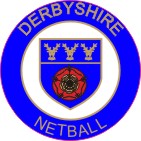 THE JANICE RUDDLE VOLUNTEER OF THE YEAR AWARDThis Award is being presented in memory of Janice Ruddle whose contribution to Derbyshire Netball at all levels was considerable and in later years had a significant impact upon juniors and what is now called Back to Netball.The Award will be presented to someone who has made a valued contribution to Netball at Grassroots level during the current season of 2021/22.Nominations for this award together with reasons should be sent to:Mary Yardley of 36 Chevin Road, Derby DE1 3EXor email maryy49@icloud.com  Closing date for nominations: Friday July 8th 2022The successful nominee will be presented with the award at the Derbyshire Netball Association 90 Year Celebration Event on Sunday 11th September 2022 at Derby Conference Centre, London Road Derby. DE24 8UXI/we wish to nominate ______________________ for The Janice Ruddle Volunteer of the Year Award 2021/22.REASONS:SIGNED_________________________ Club/Officer _____________________